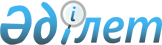 Об установлении дополнительного перечня лиц, относящихся к целевым группам на 2015 год по городу Уральск
					
			Утративший силу
			
			
		
					Постановление акимата города Уральска Западно-Казахстанской области от 20 марта 2015 года № 988. Зарегистрировано Департаментом юстиции Западно-Казахстанской области 14 апреля 2015 года № 3879. Утратило силу постановлением акимата города Уральска Западно-Казахстанской области от 29 апреля 2016 года № 1242      Сноска. Утратило силу постановлением акимата города Уральска Западно-Казахстанской области от 29.04.2016 № 1242.

      Руководствуясь Законами Республики Казахстан от 23 января 2001 года "О местном государственном управлении и самоуправлении в Республике Казахстан", от 23 января 2001 года "О занятости населения", исходя из ситуации на рынке труда и бюджетных средств, акимат города Уральска ПОСТАНОВЛЯЕТ:

      1. Установить дополнительный перечень лиц, относящихся к целевым группам на 2015 год по городу Уральск:

      1) лица, не работавшие более шести месяцев;

      2) лица, старше 50 (пятидесяти) лет;

      3) лица, уволенные по окончанию срока индивидуального трудового договора;

      4) одиноко проживающие;

      5) уволенные по соглашению сторон;

      6) впервые ищущие работу;

      7) безработные, получившие профессиональное образование по направлению уполномоченного органа занятости и выпускники учебных заведений, колледжей и профессиональных лицеев;

      8) лица, имеющие на иждивении двух и более детей, не достигших 18 лет;

      9) молодежь в возрасте до двадцати девяти лет;

      10) родители (усыновители, опекуны, попечители), воспитывающие ребенка-инвалида.

      2. Государственному учреждению "Отдел занятости и социальных программ" обеспечить меры по содействию занятости целевым группам.

      3. Признать утратившими силу некоторые постановления акимата города Уральска согласно приложению.

      4. Заместителю руководителя аппарата акима города Уральска – руководителю отдела государственно-правовой работы (М. Умралеев) обеспечить государственную регистрацию данного постановления в органах юстиции, его официальное опубликование в информационно-правовой системе "Әділет" и в средствах массовой информации.

      5. Настоящее постановление вводится в действие со дня первого официального опубликования.

      6. Контроль за исполнением настоящего постановления возложить на заместителя акима города Сатыбалдиева М. К.

 Перечень утративших силу некоторых постановлений акимата города Уральска      1. Постановление акимата города Уральска от 2 июня 2011 года № 1195 "Об установлении дополнительного перечня лиц, относящихся к целевым группам по городу Уральску" (зарегистрированное в Реестре государственной регистрации нормативных правовых актов № 7-1-208, опубликованное 30 июня 2011 года в газете "Жайық үні" и 1 июля 2011 года в газете "Пульс города").

      2. Постановление акимата города Уральска от 12 июля 2013 года № 2079 "О внесении изменений и дополнений в постановление акимата города Уральска от 2 июня 2011 года № 1195 "Об установлении дополнительного перечня лиц, относящихся к целевым группам по городу Уральску" (зарегистрированное в Реестре государственной регистрации нормативных правовых актов № 3334, опубликованное 8 августа 2013 года в газете "Жайық үні - Жизнь города").

      3. Постановление акимата города Уральска от 3 октября 2014 года № 2622 "О внесении дополнения в постановление акимата города Уральска от 2 июня 2011 года № 1195 "Об установлении дополнительного перечня лиц, относящихся к целевым группам по городу Уральску" (зарегистрированное в Реестре государственной регистрации нормативных правовых актов № 3661, опубликованное 30 октября 2014 года в газете "Жайық үні - Жизнь города" и 29 октября 2014 года в газете "Пульс города").


					© 2012. РГП на ПХВ «Институт законодательства и правовой информации Республики Казахстан» Министерства юстиции Республики Казахстан
				
      Аким города

А. Кульгинов
Приложение 
к постановлению акимата 
города Уральска 
от 20 марта 2015 года № 988